SMLOUVA O DÍLO(dle § 2586 a násl. zákona č. 89/2012 Sb., občanský zákoník, v platném znění)Smluvní strany:Technická univerzita v LiberciSe sídlem v: Studentská 1420/2, Liberec 1, 46117IČ: 46747885DIČ: CZ46747885Bankovní spojení: ČSOB, a.s. pobočka LiberecÚčet číslo: 681640993/0300  Zastoupena: prof. Dr. Ing. Petrem Lenfeldem, děkanem FSOsoba zodpovědná za smluvní vztah: prof. Ing. Petr Louda, CSc.Interní číslo smlouvy: bude přiděleno             (dále jen jako „zhotovitel“)aSANS SOUCI s.r.o.Se sídlem v: Řeznická 656/14, Nové Město, 110 00 Praha 1Zapsaná: u Městského soudu v Praze, spisová značka C 118166 IČ: 27278727DIČ: CZ27278727Bankovní spojení: Česká spořitelna, a.s.Účet číslo: 4104122/0800zastoupena: Martinem Chábem, M.B.A., jednatelem společnostiOsoba zodpovědná za smluvní vztah: Martin Cháb, M.B.A, jednatel společnosti(dále jen jako „objednatel“)              mezi sebou uzavírají následující smlouvu o dílo (dále jen „smlouva“):I.Úvodní ujednání, předmět smlouvyObjednatel uzavřel s Hlavním městem Praha jakožto poskytovatelem smlouvu o poskytnutí voucheru. Objednateli bude poskytnuta podpora z projektu „Pražský voucher na inovační projekty“, registrační č. projektu CZ.07.1.02/0.0/0.0/16_025/0000605 na řešení individualizovaného projektu s názvem „Vývoj dekorativních tenkých vrstev s proměnlivou tloušťkou – s různými optickými vlastnostmi na jedné ploše substrátu “. Za účelem provedení prací na tomto projektu je uzavřena tato smlouva o dílo. Účel projektu a jednotlivé práce jsou blíže uvedeny v žádosti o poskytnutí voucheru.  Zhotovitel se touto smlouvou zavazuje provést pro objednatele na svůj náklad a na své nebezpečí ve sjednané době toto dílo: řešení problematiky proměnlivé tloušťky vrstvy v různých místech substrátu při vakuovém nanášení tenkých vrstev. Předmětem díla bude dále: měření tribologických vlastností, měření fyzikálních vlastností, měření chemických vlastností, konzultace, návrh metodiky nanášení vrstev s řízenou proměnlivou tloušťkou, ověření metodiky vhodných metod hodnocení užitných vlastností povrchových úprav na skleněných substrátech plazmovými technologiemi. Výstupem bude Souhrnná zpráva (dále jen „dílo“), která bude obsahovat: Měřící zprávu tribologických vlastností, Měřící zprávu fyzikálních vlastností, Měřící zprávu chemických vlastností, Zápis z konzultace, Návrh receptur technologického postupu, díky kterým bude možné vytvářet opakovatelné barevné povrchy a jejich kombinace.Dílo bude sloužit k následujícímu účelu: nanášení tenkých vrstev s řízenou proměnlivou tloušťkou vrstvy v různých místech substrátu při vakuovém nanášení.Objednatel se zavazuje zaplatit zhotoviteli za provedení díla níže stanovenou cenu a dílo převzít.Strany si tímto ujednaly, že vlastnické právo k předmětu díla přechází ze zhotovitele na objednatele dnem předání a převzetí díla na místě předání dle článku Předání a provedení díla.II.Cena díla a platební podmínkyObjednatel se zavazuje zhotoviteli zaplatit cenu díla ve výši 3 960 000 Kč bez DPH. DPH činí       831 600 Kč. Cena díla s DPH činí 4 791 600 Kč. DPH bude účtována v souladu s účinnými právními předpisy. Cena díla se sjednává jako pevná a neměnná po celou dobu provádění díla a zahrnuje veškeré náklady zhotovitele na provedení díla v dohodnutém rozsahu a termínu včetně případných nákladů způsobených zvýšením cenové úrovně vstupů zhotovitele. Platba ceny díla dle této smlouvy bude objednatelem provedena na základě faktur vystavených zhotovitelem. První faktura bude zhotovitelem vystavena ke dni 30. 11. 2020 na základě konkrétního čerpání a dílčí zprávy, kterou předá objednateli. Druhá závěrečná faktura bude vystavena po předání zbylé části díla objednateli. Splatnost se stanovuje na dvacet jedna (21) kalendářních dnů ode dne doručení faktury objednateli. Každá faktura bude doručena objednateli ve dvou stejnopisech. Faktura bude mít náležitosti účetního dokladu podle zákona č. 563/1991 Sb., o účetnictví, ve znění pozdějších předpisů, náležitosti dle § 435 zákona č. 89/2012 Sb., občanského zákoníku, ve znění pozdějších předpisů (dále jen „OZ“) a pokud je zhotovitel plátce DPH náležitosti daňového dokladu podle zákona č. 235/2004 Sb., o dani z přidané hodnoty, ve znění pozdějších předpisů.V případě, že faktura nebude mít odpovídající náležitosti, je objednatel oprávněn ji vrátit ve lhůtě splatnosti zpět zhotoviteli k doplnění nebo opravě, aniž se tak dostane do prodlení. Lhůta splatnosti počíná běžet znovu od opětovného zaslání náležitě doplněné či opravené faktury.III.Termín provedení dílaZhotovitel se zavazuje provést dílo specifikované v článku Předmět smlouvy nejdéle do 31. 5. 2021.IV.Předání a provedení dílaZhotovitel splní svou povinnost provést dílo jeho řádným dokončením bez vad a nedodělků, v termínu dle článku Termín provedení díla a předáním díla objednateli v místě předání Praha, Řeznická 565/14, Nové Město.S předáním díla je zhotovitel povinen objednateli předat také příslušnou technickou dokumentaci.Zhotovitel oznámí objednateli předání každé části díla písemně nejpozději pět (5) pracovních dní předem. Převzetí zhotoviteli potvrdí za objednatele oprávněná osoba v Předávacím protokolu.Nebezpečí škody na díle přechází na objednatele okamžikem přechodu vlastnického práva na objednatele.Objednatel je oprávněn kontrolovat provádění díla.V.Způsob provádění díla, povinnosti zhotoviteleZpůsob provádění díla se řídí ustanoveními § 2589 a násl. OZ, pokud není v této smlouvě dohodnuto jinak.Zhotovitel je povinen provést dílo v kvalitě a rozsahu, jež je určen charakterem díla a touto smlouvou.Zhotovitel bude při provádění díla postupovat s odbornou péčí v souladu s osvědčenými postupy v oboru a zajistí provedení prací při plnění předmětu díla pracovníky s potřebnou odbornou způsobilostí a kvalifikací, odpovídající příslušným předpisům pro provádění díla. Pracovníky zhotovitele pro účely této smlouvy jsou zaměstnanci zhotovitele, případně jiné osoby, které vykonávají činnost pro zhotovitele při plnění závazků zhotovitele podle této smlouvy.Zhotovitel je povinen upozornit objednatele bez zbytečného odkladu na nevhodnou povahu věcí převzatých od objednatele nebo pokynů daných mu objednatelem k provedení díla, jinak zhotovitel nese odpovědnost za škodu.Vznikne-li v rámci zadaného díla řešení chráněné právy průmyslovými nebo jinými právy duševního vlastnictví zhotovitele, zavazuje se zhotovitel poskytnout objednateli právo k užití takového chráněného řešení pro všechny účely. Zhotovitel souhlasí s poskytnutím podlicence ve stejném rozsahu práv. Zhotovitel uděluje objednateli právo přednostního převodu. Zhotovitel je oprávněn k převodu práva užití takového řešení na třetí osoby jen s písemným souhlasem objednatele, jinak je tento převod neplatný.VI.Součinnost objednateleObjednatel se zavazuje poskytnout zhotoviteli následující součinnost: předání potřebných podkladů, součinnost při vyhodnocování výsledků, konzultační činnost. VII.Zajištění závazků zhotovitele a objednateleV případě prodlení objednatele se zaplacením faktury je objednatel povinen zaplatit zhotoviteli smluvní pokutu ve výši 0,05 % z nezaplacené částky za každý započatý den prodlení.V případě prodlení zhotovitele s předáním díla je zhotovitel povinen zaplatit objednateli smluvní pokutu ve výši 0,05 % z ceny díla za každý započatý den prodlení.Ujednáním o smluvní pokutě není dotčeno právo na náhradu škody, která vznikla smluvní straně požadující smluvní pokutu v příčinné souvislosti s porušením této smlouvy.Oprávněná smluvní strana může v případě neuhrazení vyúčtované smluvní pokuty povinnou smluvní stranou, smluvní pokutu započíst vůči jakémukoli finančnímu plnění poskytovanému povinné smluvní straně a to i v rámci jiného obchodního případu.Oprávněnost nároku na smluvní pokutu není podmíněna žádnými formálními úkony ze strany objednatele. Zaplacení smluvní pokuty nezbavuje povinnou smluvní stranu závazku splnit povinnosti dané touto smlouvou.VIII.Vady dílaDílo má vady, jestliže jeho výsledek neodpovídá předmětu smlouvy.Objednatel je povinen zjištěnou vadu písemně oznámit zhotoviteli bez zbytečného odkladu. Za písemnou formu se považuje též doručení emailu s nárokem na adresu: XXXXXX. Zhotovitel a objednatel se dohodnou na způsobu odstranění vady, příp. jiné řešení vady díla.IX.Odstoupení od smlouvyKterákoliv ze smluvních stran je oprávněna od této smlouvy odstoupit, poruší-li druhá smluvní strana podstatným způsobem své smluvní povinnosti.Za podstatné porušení smluvní povinnosti se považuje:Prodlení objednatele se zaplacením ceny po dobu delší než dvacet jedna (21) dnů.Prodlení zhotovitele s předáním díla po dobu delší než dvacet jedna (21) dnů,Zjištění, že parametry díla neodpovídají požadavkům stanoveným smlouvou, technickými normami nebo výzvou/zadávací dokumentací k veřejné zakázce.Stanoví-li objednatel zhotoviteli pro splnění jeho závazku náhradní (dodatečnou) lhůtu, vzniká objednateli právo odstoupit od smlouvy až po marném uplynutí této lhůty, to neplatí, jestliže zhotovitel v průběhu této lhůty prohlásí, že svůj závazek nesplní. V takovém případě může objednatel odstoupit od smlouvy i před uplynutím lhůty dodatečného plnění, poté, co prohlášení zhotovitele obdržel.Smlouva zaniká dnem doručení oznámení o odstoupení od smlouvy druhé smluvní straně. Smluvní strany sjednávají účinky odstoupení ode dne doručení oznámení o odstoupení druhé smluvní straně;.   Odstoupení od smlouvy se nedotýká nároku na náhradu škody vzniklé porušením smlouvy a nároku na zaplacení smluvní pokuty.XI.Závěrečná ujednáníSmlouva odráží svobodný a vážný projev vůle smluvních stran. Smluvní strany prohlašují, že veškerá práva a povinnosti daná touto smlouvou, jakož i práva a povinnosti z této smlouvy vyplývající, budou řešit podle ustanovení zákona č. 89/2012 Sb., občanský zákoník, zejména podle (obecných) ustanovení o závazkových vztazích.Zhotovitel i jeho případný subdodavatel jsou povinni spolupůsobit při výkonu finanční kontroly dle § 2 písm. e) zákona č. 320/2001 Sb., o finanční kontrole ve veřejné správě, ve znění pozdějších předpisů.Práva a povinnosti vyplývající z této smlouvy přecházejí na případné právní nástupce smluvních stran. Převádět práva a povinnosti z této smlouvy lze jen po písemném souhlasu druhé smluvní strany.V případě, že dojde k situaci, kdy některá ustanovení této smlouvy se stanou neplatnými, neúčinnými anebo nerealizovatelnými, nebude tímto ovlivněna platnost, účinnost nebo realizovatelnost ostatních ustanovení této smlouvy.Smlouva bude uveřejněna Technickou univerzitou v Liberci dle zákona č. 340/2015 Sb. (o registru smluv) v registru smluv vedeném Ministerstvem vnitra ČR.Smlouva je vyhotovena ve 2 rovnocenných vyhotoveních, z nichž každé má platnost originálu. Každá smluvní strana obdrží po 1 vyhotovení.Změny a doplňky této smlouvy je možné provádět pouze formou písemných oboustranně odsouhlasených postupně číslovaných dodatků.Smlouva nabývá platnosti dnem oboustranného podpisu oprávněnými zástupci smluvních stran a účinnosti uveřejněním v registru smluv.Veškeré spory mezi smluvními stranami vzniklé z této smlouvy budou řešeny smírnou cestou. Nebude-li smírného řešení dosaženo, sjednávají si smluvní strany místní příslušnost věcně příslušného soudu určenou dle sídla zhotovitele.Obě smluvní strany prohlašují, že si smlouvu pečlivě přečetly a na důkaz souhlasu s výše uvedenými ustanoveními připojují své podpisy: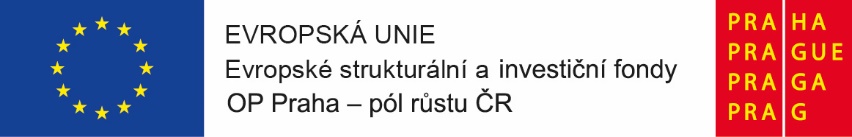  Razítko a podpis objednatele………………………………………….V Praze dne 9.7.2020  Razítko a podpis zhotovitele……………………………………………prof. Dr. Ing. Petr Lenfeld, děkan FSV Liberci dne 15.7.2020